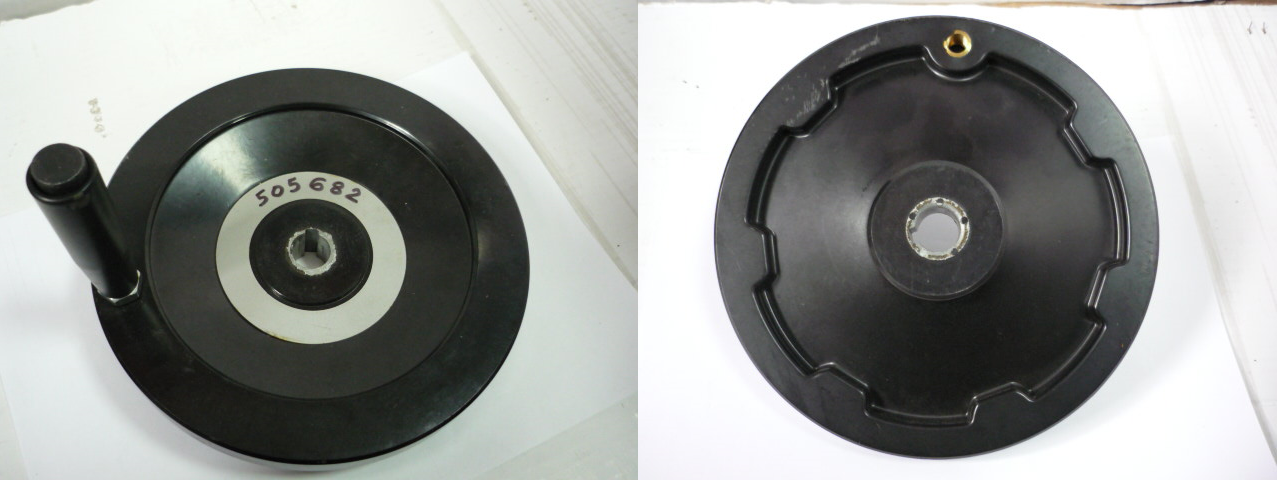 Код из 1САртикулНаименование/ Бренд/ПоставщикГабариты,Д*Ш*ВммМасса,грМатериалМесто установки/НазначениеF0071242Штурвал для регулировки подъема опусканияМеталл,пластмассаФорматно-раскроечные станкиF0071242Металл,пластмассаФорматно-раскроечные станкиF0071242Металл,пластмассаФорматно-раскроечные станки